LỚP MGL A1 KHÁM SỨC KHỎE ĐỊNH KỲ LẦN II  Ngòai việc chăm sóc giáo dục các con hàng ngày thì việc chăm sóc sức khỏe là vô cùng quan trọng. Nhà trường đặc biệt quan tâm đến sự phát triển cũng như sức khỏe của trẻ. Học sinh được khám sức khỏe 2 lần/năm.  Lớp MGL A1 hôm nay, đi học rất đông đủ để cháu nào cũng được khám sức khỏe. Các con xếp hàng rất nghiêm túc chờ đến lượt mình được khám.  Sau buổi sáng hôm nay ngày 06/04/2021. Với sự làm việc nhiệt tình và trách nhiệm cao của y tế phường cũng như sự điều động của cô y tế trong trường 100% trẻ của lớp MGL A1 được khám sức khỏe.  Qua hoạt động này đã đem lại sự phấn khởi, tin tưởng của các bậc phụ huynh về môi trường giáo dục an toàn và thân thiện.  Sau đây là một số hình ảnh khám sức khỏe định kỳ lần II của các bạn nhỏ lớp MGL A1 trường mầm non Bắc Cầu.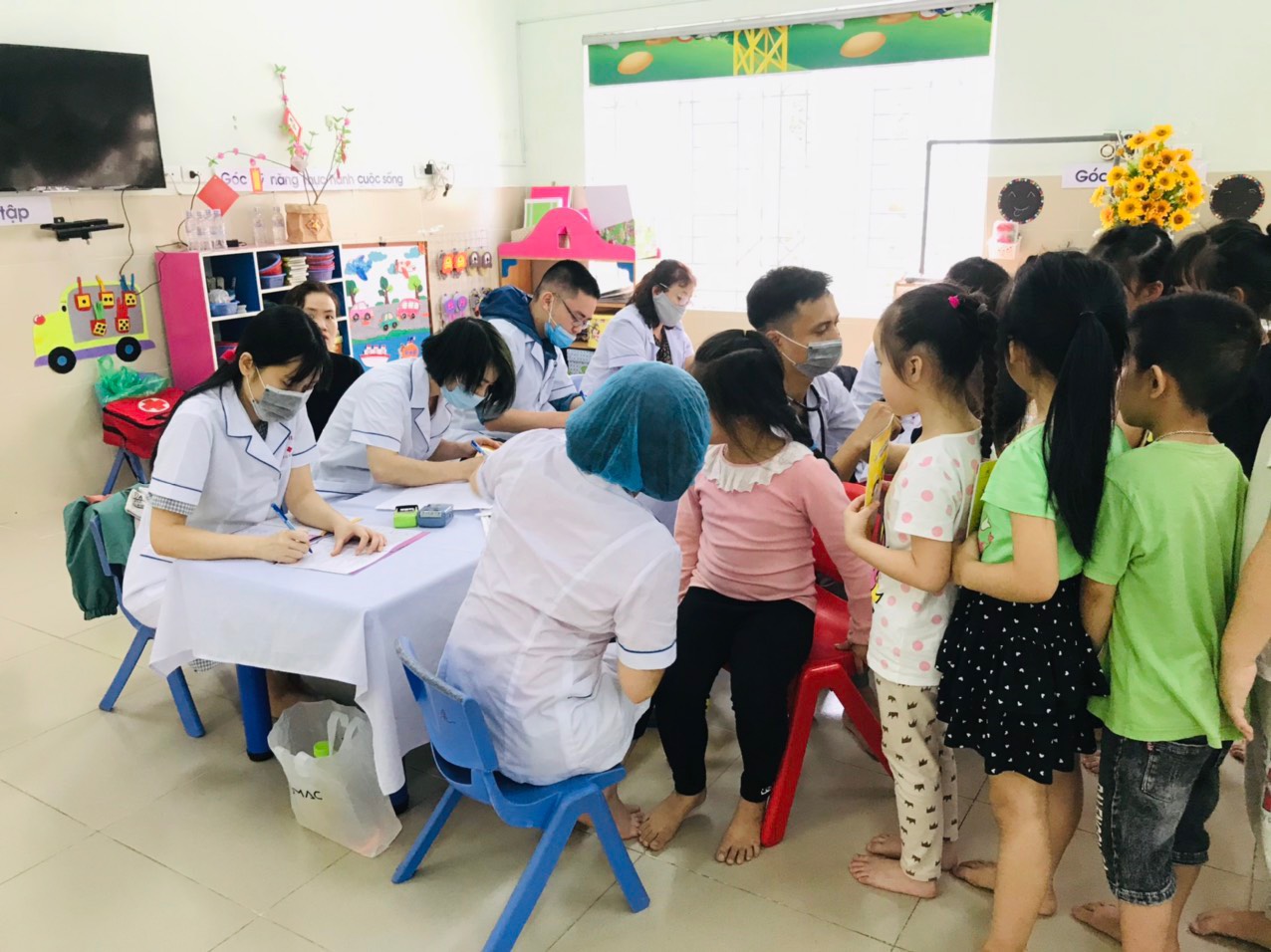 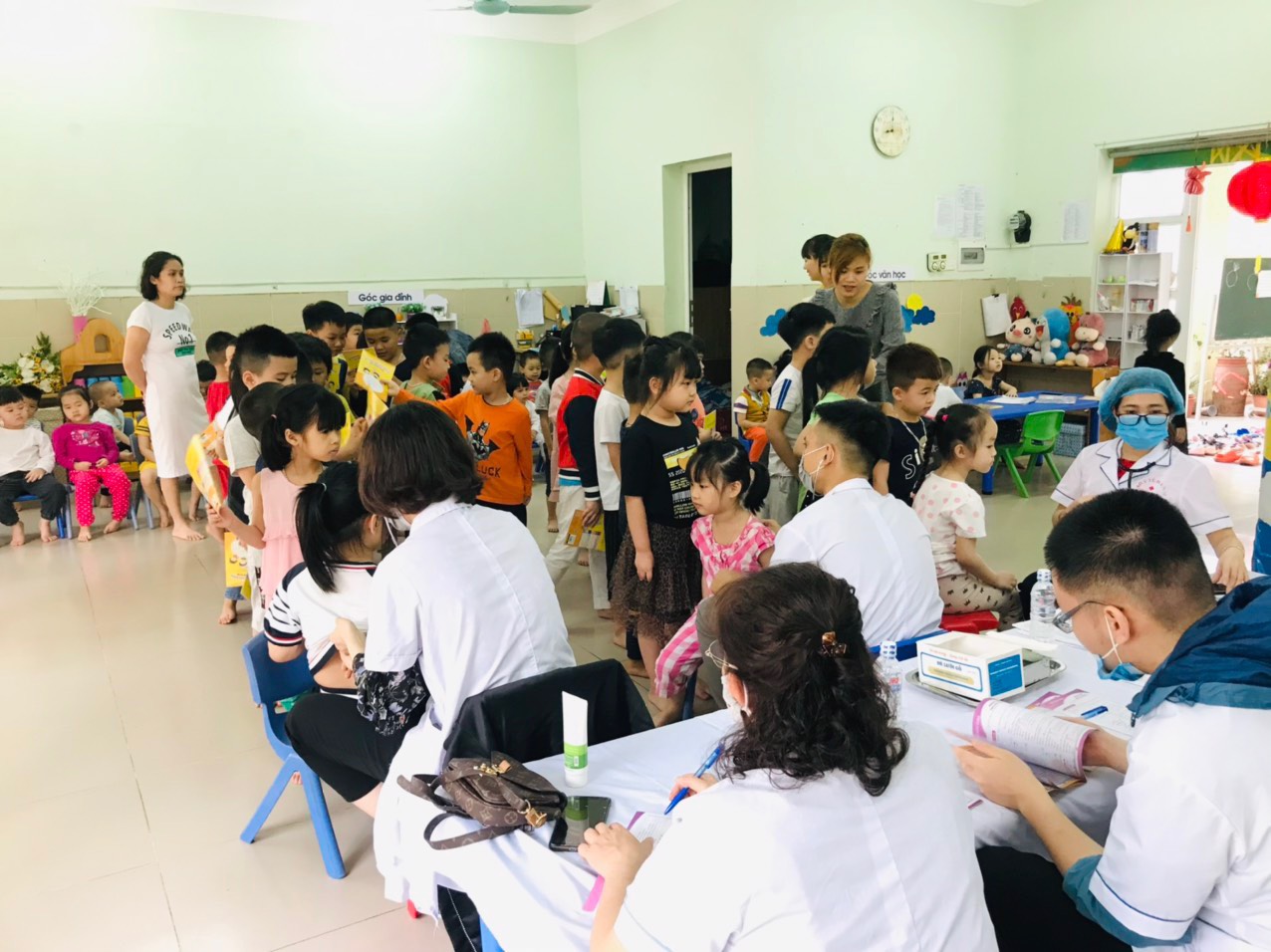 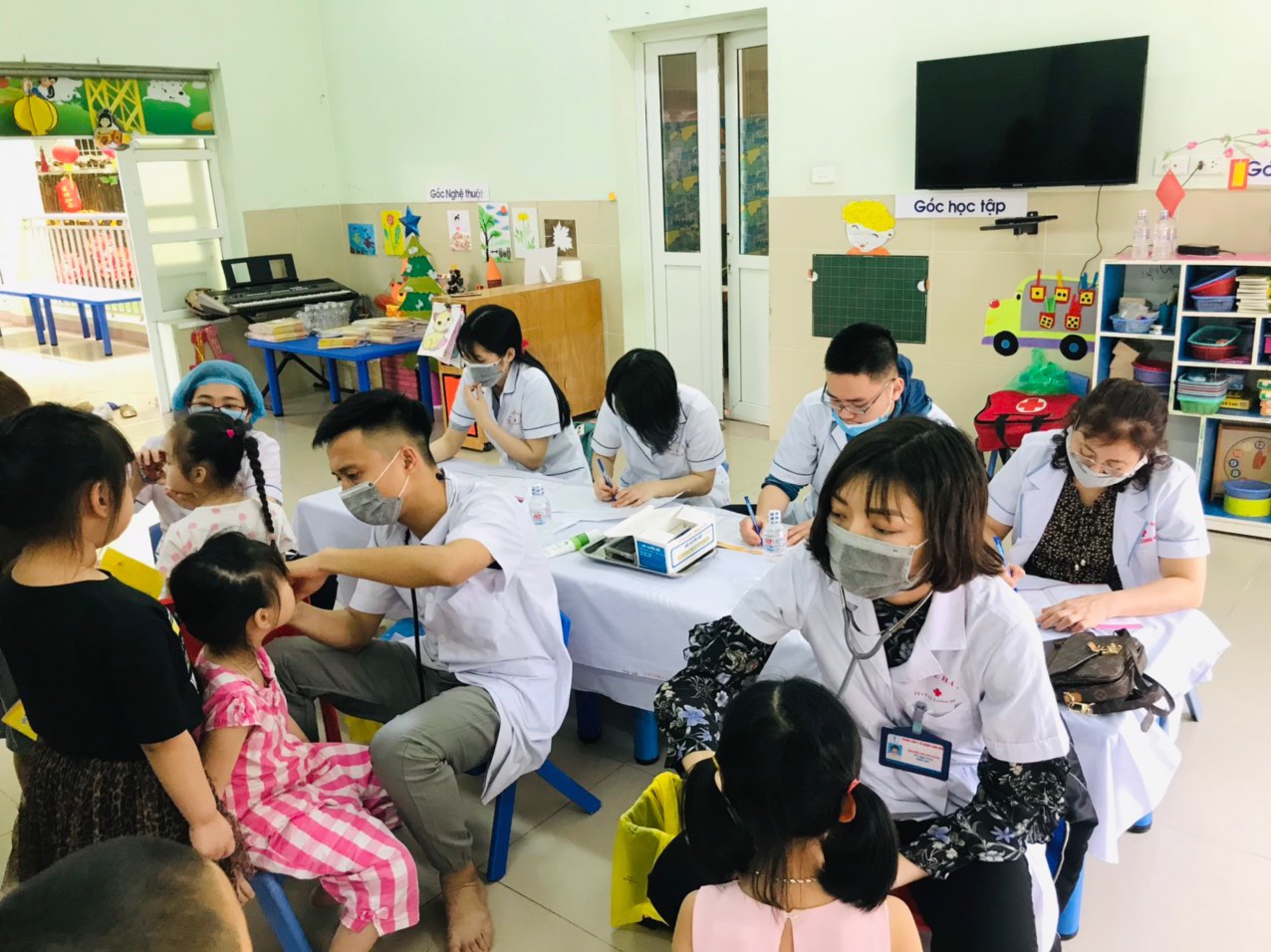 